THE TACOLNESTON FLYER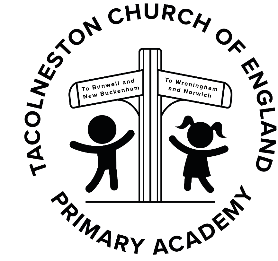 www.tacolneston.norfolk.sch.ukAs each has received a gift, use it to serve one another, as good stewards of God’s varied grace1 Peter 4:10Week 35– 24th June 2022 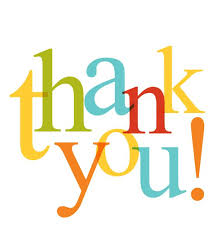 Our Value for Life this term is Peace. Parent ForumThank you to Mr Locke for being the lone-parent attending the Parent Forum on Tuesday this week.  I hope to be able to encourage others to come along to our next Forum, which will be held on Tuesday 4th October at 9am.  As well as discussing the value of a small village school education, Mr Locke mentioned that communication between school and parents could be improved.  Communication is vitally important to ensure that parents/carers and school staff are able to work together for the benefit of our children and community.  We will do everything in our power to improve communication where this is an issue.  Please let us know if you have any thoughts or suggestions about this.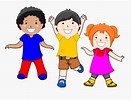 End of Year Party – 15th JulyPlease complete the attached form and return it to the office if you would like tickets to the End of Year Party on Friday, 15th July this year.  We hope to see you there!Norfolk Show Consent FormsPlease make sure that consent slips for the Norfolk Show trip next week are returned to the office by Monday at the latest.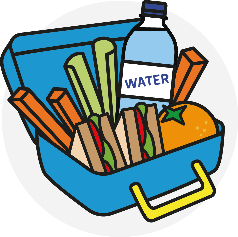 Lunchbox ReminderAs we now seem to be enjoying a summer can we remind you to add cool packs to your children’s packed lunches to keep them fresh for lunchtime.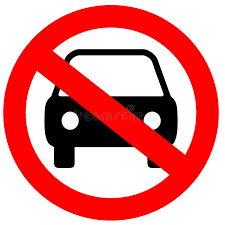 ParkingWe have had a complaint from a neighbour regarding parking again.  Cars have been parked too close to junctions recently and this has caused problems for vehicles trying to access the main road.  Please consider where you park your car at drop off and pick up times to avoid inconveniencing others and to make the area around our school as safe as possible.  Thank you.Dinner AccountsWe would be grateful if you would keep your dinner accounts up to date in the weeks leading up to the end of term so that we can finalise the books for the end of year.This summer’s Big Norfolk Holiday Fun – opens for booking on Monday 27 JuneWe’re delighted to inform you that booking for our summer holiday activity (HAF) scheme is opening on Monday.  Activities start from 25th July and parents will be able to use the booking link to search and book an activity for their child.  There are thousands of spaces available across Norfolk and some brilliant activities to choose from, we’re encouraging parents to take a look at the Every Move activity finder as soon as possible to secure their first choices.This year we’re making it even easier for families eligible for means tested free school meals to book on to activities. Instead of needing a HAF code to book, eligible parents just need to enter the name of their child’s school during the booking process.All the materials can be downloaded here by clicking the link  Big Norfolk Holiday Fun: Information for Schools on the Active Norfolk website.The scheme will run from the 25th July until 2nd September for children aged 5-16 (and 4 year olds in reception classes) who are eligible for means tested free school meals.Families should visit Big Norfolk Holiday Fun - Active Norfolk to search and book activities. Empty Wine Bottles for FOTSPlease keep any empty screw top wine bottles you may have and bring them into school and leave them in reception.  Thank you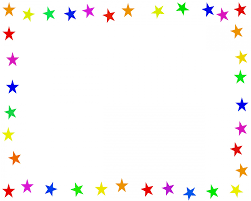 HOUSE TEAM SCORES – this weekTOTAL HOUSE TEAM SCORESIf you are new to the school, welcome! Please do join our Facebook group  https://www.facebook.com/groups/TacolnestonFOTS/or email us at friendsoftacolneston@gmail.com to keep abreast of important news and upcoming event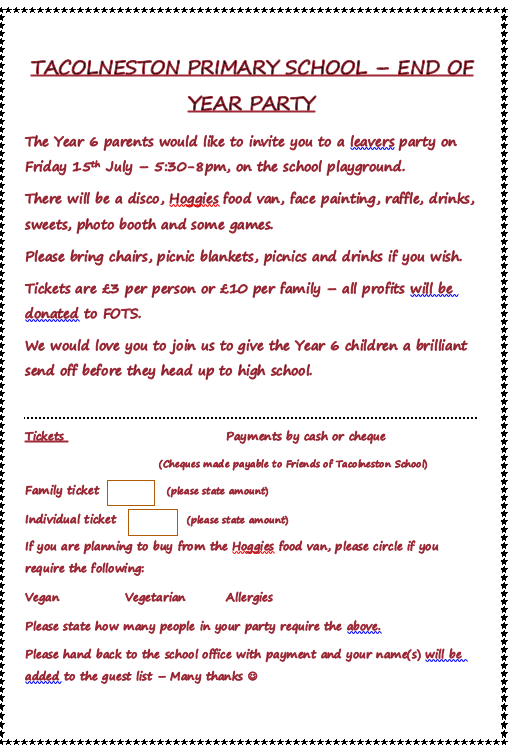 AUTUMNWINTERSPRINGSUMMER36594156AUTUMNWINTERSPRINGSUMMER1565145114621551